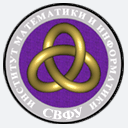 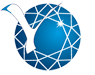 Информационное письмо о проведениичетвертого республиканского заочного конкурса исследовательских и проектных работ учащихся «Этноматематика народов Якутии»20 января по 25 марта 2020 г.В целях развития научно-исследовательской, проектной, краеведческой, этнографической деятельности, активизации внеклассной и внешкольной работы по математике в республике, повышения интереса учащихся к традициям, культуре и истории родного края кафедра методики преподавания математики Института математики и информатики ФГАОУ ВО «Северо-Восточный федеральный университет имени М.К. Аммосова» проводит республиканский заочный конкурс исследовательских и проектных работ учащихся «Этноматематика народов Якутии».К участию в Конкурсе приглашаются обучающиеся общеобразовательных учреждений. Победители Конкурса будут определяться в четырех возрастных группах: 1) учащиеся 1-4 классов; 2) учащиеся 5-6 классов; 3) учащиеся 7-9 классов; 4) учащиеся 10-11 классов. Участие в конкурсе может быть индивидуальным и коллективным (до трех учащихся). 	На конкурс принимаются: 1) исследовательские работы отражающие: отдельные сведения о народных математических знаниях коренных народов Республики Саха (Якутия) найденные учащимися в архивных материалах, либо записанные со слов жителей республики в ходе этнографической экспедиции; информацию, раскрывающую источники, а также описание вклада учащегося в выполнении работы; 2) проектные работы включающие, задачи с этнорегиональным содержанием (классификация задач с этнорегиональным содержанием приведена в Приложении 1), составленной самими учащимися; решение задачи (желательно несколькими способами); информацию, раскрывающую источники и содержание этнорегионального материала, включенного в его сюжет, а также описание вклада учащегося в постановку задачи. Результаты Конкурса оцениваются в номинациях: 1) исследовательская работа:1. «Система счета и нумерация народов Якутии».2. «Метрологические знания народов Якутии». 3. «Геометрические сведения народов Якутии».4. «Математические понятия и термины на языках народов Якутии». 5. «Этнопедагогика народов Якутии» (игры на счет, загадки, считалки, пословицы и другие виды устного народного творчества, содержащие математические знания).6. «Фольклорные математические задачи народов Якутии». 7. «Памятники математической культуры народов Якутии» (находящиеся в музеях, коллекциях и т.д.).2)проектная работа:1. «Задачи о Якутии в годы Великой Отечественной войны».2. «Моя малая родина в математических задачах».3. «Фольклор народов Якутии в математических задачах».4. «Город Якутск в математических задачах».5. «Профессии Севера в математических задачах».6. «Задачи об особо охраняемых природных территориях Якутии».По решению Организационного комитета (далее – Оргкомитет), возможно установление дополнительных номинаций для участников Конкурса, представивших оригинальные работы.Прием работ для участия в Конкурсе осуществляется в заочной форме с использованием технологий удаленного доступа Интернет в период с 20 января по 25 марта 2020 года. По окончанию приема конкурсных работ Экспертный совет и Оргкомитет определяет дипломантов I, II и III степени по возрастным группам, направлениям и номинациям. Сертификаты, дипломы, благодарственные письма отправляются в электронном виде на указанный в заявке адрес электронной почты.С положением о проведении Конкурса можно ознакомиться на сайте: Информация о Конкурсе и положение размещены на сайте университета: https://www.s-vfu.ru, раздел Структура вуза, подраздел Институты, факультеты, филиалы, НИИ, страница Институт математики и информатики, далее Олимпиады и конкурсы ИМИ, «Конкурса исследовательских и проектных работ учащихся «Этноматематика народов Якутии» (или перейти по ссылке: https://www.s-vfu.ru/universitet/rukovodstvo-i-struktura/instituty/imi/news_detail.php?ELEMENT_ID=135396). На Конкурсе рассматриваются материалы в электронном виде в соответствии с предложенными номинациями. В своей конкурсной работе участник вправе использовать различные программные средства. Оформляется конкурсная работа в виде текстового документа с приложениями согласно требованиям (см. Приложение 2).Для участия в Конкурсе каждому участнику необходимо до 25 марта 2020 года выслать по адресу: konkurs_mpm_imi@mail.ru полный пакет документов, включающий:заявку на участие в Конкурсе, заполненную по форме (см. Приложение 3), и конкурсную работу. Конкурсная работа и заявка должны быть в отдельных файлах. В названии файла через подчеркивание записываются: направление_номинация_фамилия и имя автора (первого автора)_заявка/работа (текст дается без пробелов, каждое слово с большой буквы). Например: 2_5_ИвановПетя_Работа, 2_5_ИвановПетя_Заявка. В теме письма указать – Конкурс «Этноматематика народов Якутии».скриншот квитанции оплаты организационного взноса участника, файл в формате JPEG или GIF необходимо назвать по фамилии автора разработки. Например: Иванов_П._квитанция.jpeg. разработка считается принятой на рассмотрение, если участник получил ответное электронное письмо с подтверждающим текстом: «Ваше письмо получено и находится на рассмотрении». Работы, не соответствующие требованиям, будут отклонены от участия в Конкурсе, о чем после рассмотрения будет отправлено участнику соответствующее уведомление.Организационный взнос составляет 300 рублей с одной конкурсной работы. Возможные формы оплаты изложены в приложении 4. 	Контакты:1. Электронная почта:konkurs_mpm_imi@mail.ru.2. Почтовый адрес: г. Якутск, ул. Кулаковского, д. 48, СВФУ им. М.К. Аммосова, Институт математики и информатики,  каб. 341, 343 (кафедра методики преподавания математики).3. Контактные лица:Аргунова Александра Петровна, заведующий учебно-методическим кабинетом кафедры методики преподавания математики (телефон: 8(914)22-66-575, WhatsApp).Приложение 1к Информационному письмуо проведении второго республиканского заочного конкурса исследовательских и проектных работ учащихся «Этноматематика народов Якутии»Приложение 2к Информационному письмуо проведении второго республиканского заочного конкурса исследовательских и проектных работ учащихся «Этноматематика народов Якутии»На Конкурс принимаются исследовательские работы, выполненные как индивидуально, так и группой учащихся до трех человек и отвечающие следующим требованиям: соответствие темы и уровня работы данной возрастной группе; объем работы для младших школьников 7-10 страниц, для старших – 12-15 страниц; работа должна состоять из: титульного листа, оглавления, введения, основной части (могут быть главы или разделы), заключения, выводов, списка литературы оформленной в соответствии ГОСТ, приложения; доступность и научность изложения текста; отражение в тексте логики и последовательности выполнения исследования.На Конкурс принимаются проектные работы, включающие математические задачи составленные как индивидуально, так и группой учащихся до трех человек и отвечающие следующим требованиям: в тексте задачи отражены региональные, краеведческие и этнокультурные сведения и демонстрация в фабуле математики как средства, помогающего решению хозяйственных и производственных задач; текст задачи не перегружен излишней информацией (информация отделена от условия задачи); математическая содержательность решения задачи; соответствие численных данных задачи реальным значениям; соответствие фактических данных, сделанных допущений и упрощений реальному процессу, объекту, ситуации, описанных в задаче; математическое содержание задачи соответствует программе школьного курса математики данной возрастной группы.Материалы выполняются в текстовом редакторе (формат:Word 2007-2010 гг. –  *doc, *docx; формат страницы - А4 (210х297 мм); ориентация – книжная; поля: верхнее – 20 мм, нижнее – 20 мм, левое – 25 мм, правое – 15 мм; шрифт: размер (кегль) – 14; тип шрифта – TimesNewRoman;  выравнивание – по ширине; межстрочный интервал – 1,5; абзац – отступ первой строки (1,25 см); ссылки на литературу – в конце текста (неавтоматические)) и представляются на конкурс в электронном виде. На титульном листе работы необходимо указать без сокращений следующие сведения по форме: Ф.И.О. автора, должность и Ф.И.О. руководителя, полное наименование образовательного учреждения, населенный пункт, название конкурсной работы.Если работа предполагает наличие фото, аудио, видеоматериалов и презентаций в качестве иллюстративного материала, то их надо приложить к работе отдельными файлами в одном архиве.Приложение 3к Информационному письмуо проведении второго республиканского заочного конкурса исследовательских и проектных работ учащихся «Этноматематика народов Якутии»ФОРМА заявки и требования к ее оформлениюЗаявку необходимо оформить в отдельном файле, например, 2_5_Иванов_Заявка.doc.Приложение 4к Информационному письмуо проведении второго республиканского заочного конкурса исследовательских и проектных работ учащихся «Этноматематика народов Якутии»После получения электронным письмом уведомления о принятии материалов оплатить вышеуказанную сумму. Оплата принимается только через портал онлайн-оплаты услуг (интернет-эквайринг) на официальном сайте СВФУ: http://pay.s-vfu.ru/service/684b46c2-1968-4096-b0d1-7bc0bb52092b, услуга «II республиканский заочный конкурс исследовательских и проектных работ учащихся «Этноматематика народов Якутии», указать ФИО участника, E-mail, номер телефона, оплатить указанную сумму.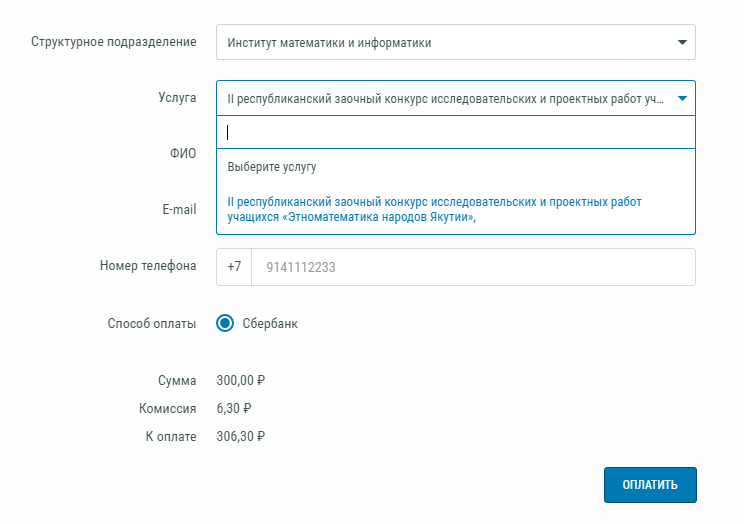 Задачи с этнорегиональным содержаниемЗадачи с этнорегиональным содержаниемЗадачи с этнорегиональным содержаниемЗадачи с региональным содержаниемЗадачи на краеведческом материалеЗадачи с этнокультурным содержаниемприродно-географические (ландшафт, климат, проблемы экологии)природно-географические особенности (протяженность местных рек, высота гор, площади территорий, экология и т.д.)народная математика (единицы измерения, народный календарь, быт народа включающий в себя количественно-числовые компоненты)экономические отрасли региона (сельскохозяйственные, строительные, и др.) историко-культурное наследие (история храмов, их архитектурные особенности и т.д.)народные промысла и ремесла (предметы домашнего обихода, декоративно-прикладное искусство, народное зодчество)социально-экономические (типы и характер воспроизводства, профессиональная структура, уровень жизни населения, перспективы экономического развития и др.)население (национальный состав, плотность населения, половозрастная структура и т.д.)традиционные виды деятельности (рыболовство, охота, скотоводство, коневодство, оленеводство и т.д.)социально-географические (плотность населения, характер поселений, традиционные занятия, средства сообщения)флора и фауна (особенности растений и животных)жилищные и хозяйственные постройкисоциально-демографические (национальный состав, миграционные процессы, половозрастная структура, характер воспроизводства населения, типы семьи и др.);этнография (происхождение и расселение, быт и культура этносов (народов))мифология и религия (эмпирические воззрения народа, обряды и праздники,  обычаи) административно-политические (территориальное расположение и границы региона, тип инфраструктуры, организация и функционирование органов управления);археология (материальные остатки жизни и деятельности людей – вещественные (археологические) памятники)фольклор (словесный, игровой, драматический, народные задачи, задачи-загадки)1 Фамилия Имя Отчество (полностью) автора (ов)2 Название работы3 Направление конкурса 4 Номинация конкурса5 Район (улус), населенный пункт6 Школа (название полностью)7 Класс8Должность и  Фамилия Имя Отчество (полностью) руководителя9Телефоны (домашний, мобильный) с указанием кода 10Электронная почта руководителя (E-mail)